Kurtin  SergeyExperience:Position applied for: Chief EngineerDate of birth: 26.11.1965 (age: 51)Citizenship: UkraineResidence permit in Ukraine: YesCountry of residence: UkraineCity of residence: SevastopolPermanent address: NAContact Tel. No: +7 (978) 828-06-26E-Mail: s.kurtin@mail.ruSkype: NAU.S. visa: Yes. Expiration date 01.11.2019E.U. visa: NoUkrainian biometric international passport: Not specifiedDate available from: 30.08.2017English knowledge: GoodMinimum salary: 9000 $ per month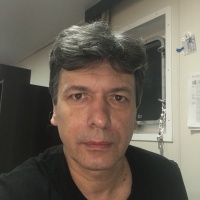 PositionFrom / ToVessel nameVessel typeDWTMEBHPFlagShipownerCrewingChief Engineer10.10.2016-10.03.2017Nautical LuciaBulk Carrier63 500MAN B&W 5S60ME-C10 800LiberiaBBGUkrferryChief Engineer10.01.2016-19.05.2016Almandin57 000MAN B&W 6S50MC-C12 700LiberiaBBGUkrferryChief Engineer01.04.2015-23.08.2015CONTI Fuchsit57 0000MAN B&W 6S50MC-C12 700MaltaBBGUkrferryChief Engineer17.12.2013-25.04.2014CSCallaBulk Carrier37 000Sulzer9600BahamasCampbell ShippingDanicaChief Engineer14.05.2013-25.07.2013BF CopacabanaContainer Ship1800 teuM.A.N. B&W22 000LiberiaForoohariMarlow NavigationChief Engineer26.09.2012-28.12.2012BF COPACABANAContainer Ship1800 teuM.A.N. B&W22 000LiberiaForoohariMarlow NavigationChief Engineer26.05.2012-07.07.2012Shippan IslandContainer Ship1100 TeuM.A.N. B&W12400Marshall IslandsMTM SingaporeIntermarine KerchChief Engineer06.08.2011-07.01.2012Louisa BoltenBulk Carrier35 000M.A.N.B&W9 600LiberiaAugust BoltenSea FactorChief Engineer30.09.2010-28.02.2011Ems TraderContainer Ship2 500 TeuM.A.N. B&W27 600Antigua & BarbudaHermann BussMarlow NavigationChief Engineer15.12.2009-30.03.2010Michigan TraderContainer Ship1 200 TeuM.A.N. B&W15 000Antigua & BarbudaHermann BussMarlow NavigationChief Engineer20.03.2009-23.08.2009Michigan TraderContainer Ship1 200 TeuM.A.N. B&W15 000Antigua & BarbudaHermann BussMarlow NavigationChief Engineer12.03.2008-14.07.2008Cape BonavistaContainer Ship930 TeuMaK9 600LiberiaDS Schiffahrt,Marlow Navigation2nd Engineer28.08.2007-30.01.2008Hyundai NationalContainer Ship6 500 TeuM.A.N.B&W89 600LiberiaDS SchiffahrtMarlow Navigation2nd Engineer21.01.2007-30.05.2007Hyundai PatriotContainer Ship6 500 TeuM.A.N. B&W89 600LiberiaDS SchiffahrtMarlow Navigation2nd Engineer18.04.2006-19.08.2006Hyundai PatriotContainer Ship6 500 TeuM.A.N. B&W89 600LiberiaDS SchiffahrtMarlow Navigation2nd Engineer27.09.2005-09.01.2006Hyundai NationalContainer Ship6 500 TeuM.A.N.B&W89 600GBZodiacTranscontract2nd Engineer15.01.2005-14.05.2005Hyundai IndepedanceContainer Ship5 500 TeuM.A.N. B&W74 600GBZodiacTranscontract